Veileder for Norads resultatportal www.norad.no/resultater 

Formålet med Norads resultatportal er å vise frem eksempler på resultater som oppnås med de pengene Norge investerer i internasjonalt utviklingssamarbeid.  Ved å publisere eksemplene digitalt er de alltid lett tilgjengelige og søkbare for de som er interessert – og de er enkle å dele i sosiale medier. Denne veilederen skal gjøre det enkelt for alle som forvalter norske midler å lage gode eksempler, og kan brukes av både organisasjoner, Norad, UD og ambassadene. Les mer og se filmen om resultatportalen her: http://www.norad.no/no/aktuelt/nyheter/norad-lanserer-resultatportal Hvorfor en resultatportal? En av Norads hovedoppgaver er å formidle resultater av all norsk bistand.  Bistandsrapportering har hatt en tendens til å fokusere på den økonomiske innsatsen (en prosent av BNP, Norge har gitt x antall kroner til et gitt formål), og til dels på aktiviteter (ved hjelp av norske midler ble fem seminarer for ansatte i departementet arrangert). Man må skille mellom det man har gjort og det man har oppnådd. Det både Storting og norske skattebetalere ønsker å vite er: hva skjedde så? Hva ble effekten av støtten? Er færre mennesker fattige? Har flere fått tilgang til strøm? Målet med resultatportalen er å svare på slike spørsmål. Ikke alle resultatene av norsk bistand er like gode. Disse er også viktige å få med.Målgrupper: I 2013 hadde resultatportalen 70.000 besøk. Mange besøkte sidene via deling i sosiale medier og spredning av innhold i andre kanaler. Eksemplene hentes også fram av politisk ledelse og andre som trenger veldokumenterte prosjekter og resultater i sin formidling. Norske beslutningstakere, fagmiljøene, elever/studenter, journalister og endelig de norske skattebetalerne generelt er målgruppene for resultatkommunikasjonen. Norads kommunikasjonsavdeling sprer relevant innhold i resultatportalen daglig. Språk og stil: Språk og innhold skal være lett tilgjengelig, også for de som ikke jobber med bistand. Vær rett på sak. Det leserne ønsker å få vite er hva effektene av tiltakene har vært. Resultateksemplene bør fokusere på dette. Hva er et resultat? Fokuset skal altså være på effekten for målgruppen og på samfunnseffekten. Hvis et tiltak har levert de varer og tjenester som var planlagt, men uten å oppnå videre effekter, er det også relevant å nevne – særlig hvis dette har ledet til lærdommer.Ofte er det vanskelig å få tak i god kunnskap om resultatene. Mange bistandsprosjekter har urealistiske eller dårlig formulerte mål om resultater ligger langt utenfor rekkevidden av hva som er mulig å oppnå med et prosjekt. Ofte mangler det også tilstrekkelig kunnskap om hvordan forholdene var før tiltaket ble satt i gang. Slike problemstillinger bør tas med under lærdommer/erfaringer slik at andre kan lære av det.Altså: Ble resultatene fra yrkesutdanningssatsing at flere unge kom i arbeid? Fikk folk bedre tilgang til sykepleiere/helsepersonell etter utdanningsstøtten? Førte landbruksforskning og kompetanse- og kapasitetsutvikling til at flere landbrukseksperter ble utdannet og gir informasjon om landbruksmetoder - og ble det bedre avlinger? Førte støtte til menneskerettighetsorganisasjonen(e) til at homofile fikk bedre tilgang til helsetjenester og innfridd konkrete rettigheter?  Det er disse historiene vi skal fortelle i resultatportalen. Logikken i resultatkjeden kan for eksempel være: Diverse påvirkningsaktiviteter utført  Lov mot diskriminering vedtatt  Loven fulgt opp av myndighetene  De marginaliserte er ikke lenger diskriminert Slik presenteres resultatet i resultatportalen: 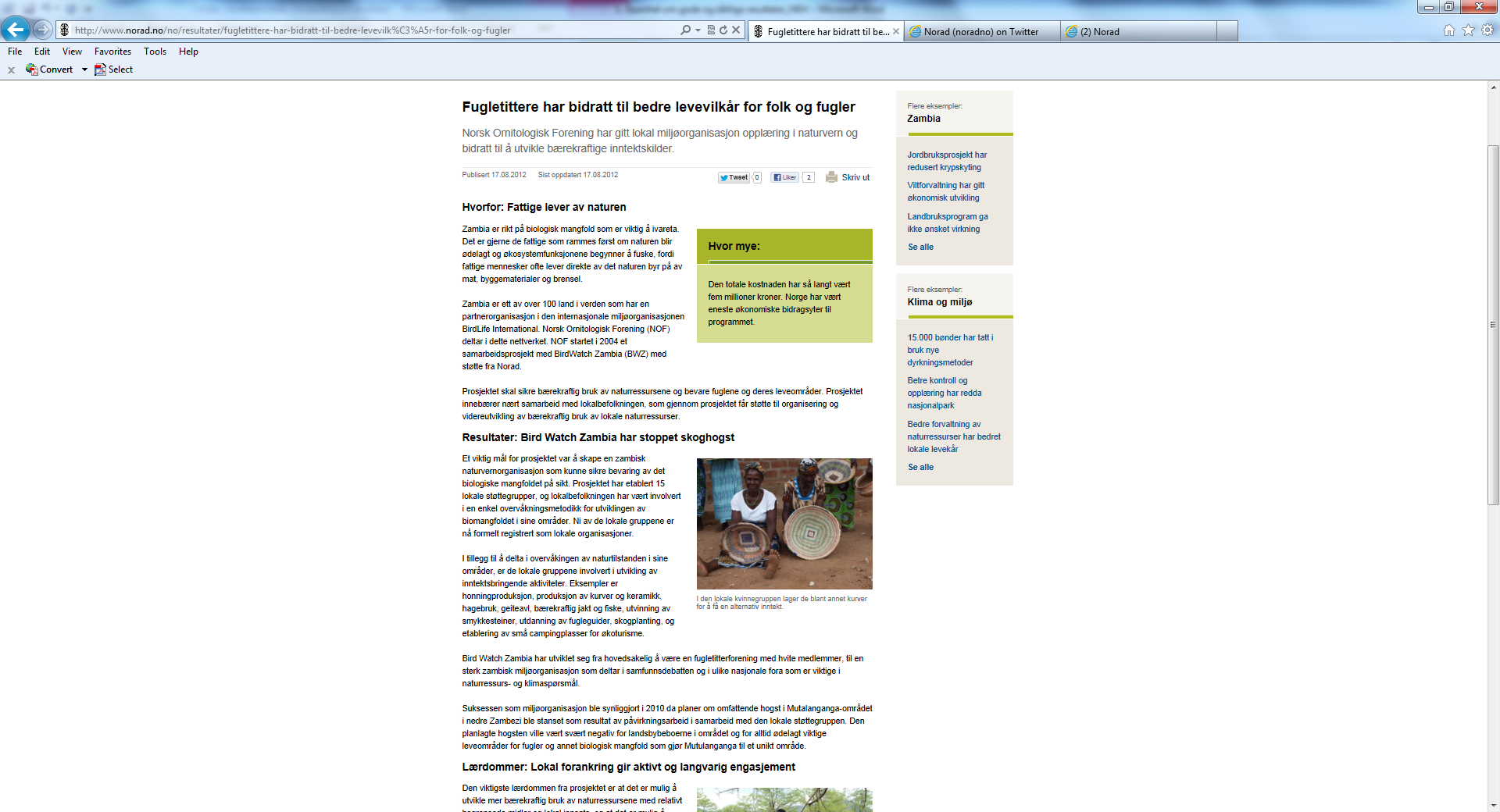 Mal: 

Alle eksempler skal inneholde følgende elementer: OVERSKRIFT: Max 59 tegn inkl. mellomrom. Skal helst ha både SUBJEKT, VERB og OBJEKT (for å synliggjøre aktører og aktivitet. Løft hovedresultat. I resultatportalen skal ikke navnet på landet med i overskriften.INGRESS: Skal være så kort og konsis som mulig (helst kun én setning), som sier noe konkret om problem, prosjekt og resultat.  Tall fest gjerne resultat. HVORFOR: Ett avsnitt. Hvorfor ble prosjektet startet – hva var problemet den gang prosjektet ble igangsatt? Gjerne tallfestet (baseline-data). HVA: Ett avsnitt. Hva slags prosjekt er det snakk om? Hva var målene? Forklar endringsteorien: Hvorfor mente man at dette var rett type prosjekt/rett kanal for å gjøre noe med problemet? Hvem som gjennomførte prosjektet? HVOR MYE: Penger og tidsrom. Bør si hva Norges andel var i forhold til andre givere, hvis relevant. Benytt helst norske kroner. 
RESULTATER: Hovedinnholdet i eksempelet. Hva var effekten av prosjektet? Var resultatene som planlagt? Vær nøye med å dokumentere resultatene. Hvordan vet vi at det var dette prosjektet som førte til resultatet? Si gjerne noe om forholdet mellom ressursbruk og resultater – fikk man det man betalte for?Beskriv gjerne bieffekter: Fikk vi andre, uventede resultater? Var det noen negative effekter av prosjektet?LÆRDOMMER/VURDERINGER: Dette er frivillig, men her kan en sette opp noen kulepunkter med prosjektets lærdommer. Hvilke faktorer var særlig viktig for å oppnå resultatene beskrevet over? Hva har man lært – og hva kunne vært gjort annerledes. KILDER: Må alltid oppgis. Kan være evalueringer, årsrapporter eller gjennomganger. Eksterne kilder (evalueringer og gjennomganger) gir ekstra tyngde, men det er også greit å innhente informasjon fra partner eller saksbehandler. Dersom dokumentasjon finnes digitalt, skal lenke alltid med. 

BILDER: Få ting illustrerer resultater bedre enn bilder. Dette finnes nesten alltid dersom det etterspørres. Husk å sjekke rettighetene til bildet og oppgi navnet på fotografen. PARTNERE: Alle eksempler merkes med land, tema (sektor) og partner. Skriv navn på alle involverte partnere.  

Kvalitetssikring og publisering: Alle utkast til resultateksempler sendes til webdesk@norad.no eller den aktuelle fagavdelingen i Norad. Tekstene kvalitetssikres av Norad før de legges ut i portalen. 